Lebenslauf und Projekte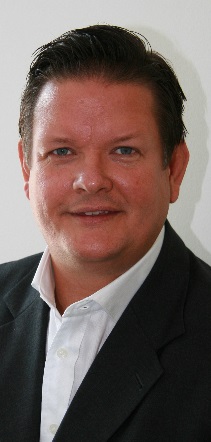 Name, Vorname			Dose, Thomas Andreas Nationalität				deutschGeb. / Fam.				16.02.1967, verheiratet, zwei SöhneAnschrift				Taubenbergstr. 26					83627 Warngau					Telefon (Festnetz und Mobil)		089-207042 915  ;    0151 54 66 20 29E-Mail-Adresse				dose@zedos.deSchulabschluss:			AbiturStudium:	staatl.gepr.Betriebswirt (FH) Schwerpunkt Marketing und Kommunikation, DortmundZertifizierungen:			Supervisor DGSv (Deutsche Gesellschaft für Supervision)					Lifo-Analyst (Lifo Products & Consulting, München)					Lifo Work-Life-Balance Trainer (LPC München)Zertifizierter Trainer und CoachSprachkenntnisse:	Deutsch (Muttersprache), Englisch (fließend), Französisch (Grundkenntnisse)Beruflicher Werdegang:1990-1992	Ausbildung zum Hotelkaufmann, Atlantic-Hotel, Kempinski, Hamburg1992-1994	Positionen in Guest-Relation und Verkauf im Hotel Bayerischer Hof sowie Hotel Vier Jahreszeiten in München.1994-1996	Studium zum staatlich geprüften Betriebswirt FH in Dortmund1996-1998	Managementausbildung und Verkaufstrainerausbildung bei Unilever/Nordsee, danach	im Unternehmen verantwortlich für 60 Filialen und 800 Mitarbeiter bzgl. Training in Management und Verkauf in NRW. Bedarfsermittlung, Konzeption, Planung, Durchführung und Nachbereitung von Weiterbildungsmaßnahmen.1998-2006	Coach-Ausbildung in der Deutschen Bank AG durch Mercuri-international und anschließende durchgängige und umfassende Tätigkeit als Coach und Trainer in Führung, Teamentwicklung und Vertrieb in mehreren Geschäftsbereichen der Deutschen Bank AG. Vorausschauende und nachhaltige Personalentwicklung. Trainer-Ausbildung in allen Vertriebs-Verhaltenstrainings der Deutsche Bank AG.  Begleitung von Change Prozessen.Nebenberufliche- und ab 2006 freiberufliche Tätigkeit als Coach und Trainer in vielen unterschiedlichen Kundenprojekten. Gründung der ZeDoS-Beratergruppe in 20022008-2014	Umfirmierung der ZeDoS-Beratergruppe in ZeDoS-Personalentwicklung GmbH & Co. KG, München,Geschäftsführender Gesellschafter und weiterhin operativ tätig als Personalentwickler.	Beispiele durchgeführter Projekte:Projektbeispiel für den Bereich FINANCE05/2013 – 03/2015	Trainer / Coach / für die 4 Vertriebsunterstützungs-Teams Deutschlands	bei DZ Bank AG  Team Building und Reflektion der 4 TeamsIdentität / BeratungsphilosophieKonfliktmanagement und Verhandlungsführung    2013	Dozentenauftrag an der Sparkassen-Akademie in Landshut zur Durchführung des Trainings „StErben – ein Tabuthema“. Ziel des Mandates war es, in Trainings, den Beratern in den Filialen, den emotional kompetenten Umgang mit der Situation der Nachlassabwicklung bei Sterbefällen mit den Erben beizubringen, um Vermögen im eigenen Hause zu halten, bzw. neue Kunden (Erben) zu gewinnen.Bedarfsermittlung, Konzeptgestaltung, Trainings-Design-Erstellung, Durchführung 2011-2012	Begleitung der neuen zwanzig-köpfigen Abteilung Private Banking der Sparkasse Rosenheim-Bad-Aibling, Ziel: Vermögende Privatkunden zukünftig durch ein Experten-Team aus der Zentrale beraten, nicht mehr aus der Fläche.Erarbeitung von Vision, Strategie und eigenem Leistungsversprechen in workshops  im KernteamHerausarbeitung der erfolgskritischen Faktoren des Projektes und anschließend Erstellung des Trainingskonzeptes und Durchführung der Trainings und Workshops, sowie Team-Entwicklungs-TrainingsSicherstellung der exzellenten Überleitung der Kunden im Private Banking durch vorbereitende Trainings und durch Coaching on the Job der Sparkassen PB-BeraterCoaching des Leiters Private Banking2005-2007	Konzeption der Weiterbildung und anschließendes Coaching des gesamten Private Wealth Management-Teams decentralised der UBS Schweiz im Kunden-Bereich UHNWI (ultra high networth individuals),  in den Standorten St. Moritz, Luzern, Lugano, Luxembourg und Zürich.09/1998 - 05/2006	Vertriebstrainer und Coach (Erster von insgesamt 40 in Deutschland, ausgewählt durch AC von Kienbaum & Partner)bei Deutsche Bank AG Planung und Durchführung von VertriebsTrainings und Coachingsim gesamten Bereich Private BankingBegleitung von Veränderungsprozessen im Banking, Change ManagementTraining und Coaching von Beratungsprozessen und ToolsNeukunden-Akquisition bis „Nächste Generation“Coaching von Teams und Führungskräften-----------------------------------------------------------------------------------------------------------------------------------------------Projektbeispiel für den Bereich CONSTRUCTION & PROPERTY11/2012 - 02/2013	WTM Engineers / De-Briefing „IKEA und Metro DOHA“	Moderation De-Briefing nach Großprojekten (IKEA und Metro DOHA, Qatar)Verbesserung der Projekt-Kompetenz der Projekt-Leiter und Mitarbeiter durch ein De-Briefing aktuell beendeter ProjekteVerbesserung der Kommunikationskompetenz der Mitarbeiter innerhalb des Teams und in KundensituationenIndividuelles Coaching von Geschäftsleitung und GruppenleiternProjektbeispiel für den Bereich ENGINEERING09/2013 – 12/2013	Trainer strategisches Teammeeting (jährlich wiederholend)	bei MAN / AutomotivePlanung, Durchführung, Auswertung der Projekte als Moderator Dokumentation von Team-Erfolgen im letzten JahrVision / strategie / Organisation 2014 des Teams e-communicationsEingesetzte Technologien:	Moderationstechniken01/2013 - 04/2014	Managementcoach / Begleitung eines Bereichsleiters IT 	bei MAN / Automotive ITBegleitung und Weiterentwicklung durch CoachingEingesetzte Technologien:	Coaching skills----------------------------------------------------------------------------------------------------------------------------------Projektbeispiel für den Bereich IT01/2013 - 12/2013	Teamentwickler und Managementcoach Bereich IT	bei Media Saturn / Retail /  interne ITChange Prozess begleitenNeue Ausrichtung gemeinsam planen Opex-Methode einsetzenManagementcoaching der Abteilungsleiter und Bereichsleiter ITEingesetzte Technologien:	Opex-Methode, Moderationstechniken, Coaching Techniken/Prozesse01/2007 – 12/2009	Personalentwicklung / Führungskräfteentwicklung und Change Management	bei MAN IT Services / Automotive ITFührungskräfte Weiterbildung und Coaching in der Führungsrolle von 55 Führungskräften über 2 JahreBegleitung des Change Prozesses im OutsourcingEingesetzte Technologien:	Kommunikationsmodelle / Coaching-Prozesse01/2011 – 12/ 2012	SWOT-Analyse und vertriebliche Weiterbildung der IT-Vertriebsmannschaft von extreme-networks in München.	Weiterentwicklung der Kompetenzen der Technik-Mannschaft in den Bereich Vertrieb. Projektbeispiel für den Bereich PHARMA01/2012 - 05/2014	Vertriebscoach für Top-Key-Account Kundenberater	bei Roche Diagnostics / Pharmazeutische IndustrieUnterstützung von Key-Account Managern in Groß Projekten z.B. Uni KlinikenErarbeitung von Sales Strategieen zur Platzierung eigener Produkte  (z.B. Blutanalysestrassen)Erstellung von Verkaufspräsentationen Training von VerkaufspräsentationenCoaching on the JobProjektbeispiel für den Bereich SALES & MARKETING05/2012 – 12 / 2015 	Sales Trainer	bei msg / Branche ITUnterstützung bei Konzeption, Entwicklung sowie Umsetzung von Sales-StrategienTraining der Mitarbeiter im SalesWeiterentwicklung der Kompetenzen von Technikern zu VertriebsmitarbeiternCoaching im Sales on the Job05/2014 - 06/2014	Berater /  Trainer Präsentationstechniken	bei Fritzmeier / Branche AutomotiveWeiterbildung der Key Acoount Manager Kunden AkquisitionFirmen Präsentation Training und ReflektionVerbinden von Technik skills mit Vertriebs-skillsReferenzen:	Herr Andreas Born; Leiter Private Banking Sparkasse Rosenheim Bad Aibling, Tel: 08031 182650, email: andreas.born@spk-ro-aib.de	Herr Armin Amann, Leiter Vertriebsmanagement DZ BANK AG, Tel: 089 21343104, email: armin,amann@dzbank.de	Herr Olaf Reimann, Leiter Retailvertrieb/Beratung DZ BANK AG, Tel: 069 744742984, email: olaf.reimann@dzbank.de	Herr Robert Kolbinger 	Bereichsleiter IT	Msg-IT-Services AG	Telefon: 089-961011500	eMail: Robert.kolbinger@msg.de		Herr Manfred Schurer	Bereichsleiter e-communications MAN Truck & Bus	MAN Truck & Bus	Telefon: 089 15801130	eMail: Manfred.schurer@man.euWeitere Referenzunternehmen:Siehe unten: (Ansprechpartner warden bei Bedarf genannt) aus der Wirtschaft Allianz Versicherung AGAOK BayernAquila CapitalBayerische BörseCitibank AG CiV Versicherungen Commerzbank AG Credit Suisse Deutsche Bank AG DZ Bank AGDKV Krankenversicherung Fritzmeier GroupHays AGIntegrata AGKDT Internet GmbH KPMG Wirtschaftsprüfungsgesellschaft L’Oréal MAN IT Services GmbHMAN HR Services GmbHMAN Truck & Bus AGMedia-SaturnMichael Huber München GmbH msg Netzwerkservice GmbH msg Services AGNational Instruments Germany GmbHncc Management Consultants GmbH RenoSolar GmbH Sparkasse Sparkassenakademie Landshut, BayernTranstec AG Tech Data GmbH & Co. OHG Techem GmbHTelekom AG Union Investment Voith AGVolkswagen AGWeiss IT Solutions GmbHWTM-Engineersweitere unter www.zedos.deThomas A. Dose, 12/2015